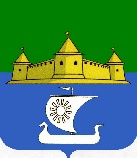 МУНИЦИПАЛЬНОЕ ОБРАЗОВАНИЕ«МОРОЗОВСКОЕ ГОРОДСКОЕ ПОСЕЛЕНИЕ  ВСЕВОЛОЖСКОГО МУНИЦИПАЛЬНОГО РАЙОНА ЛЕНИНГРАДСКОЙ ОБЛАСТИ»СОВЕТ ДЕПУТАТОВР Е Ш Е Н И Еот «28» февраля 2022 г. года № 11На основании ч. 2 ст. 296 Гражданского кодекса Российской Федерации, Положения «О порядке управления и распоряжения муниципальным имуществом муниципального образования «Морозовское городское поселение Всеволожского муниципального района Ленинградской области», утвержденного постановлением совета депутатов муниципального образования «Морозовское городское поселение Всеволожского муниципального района Ленинградской области»  от 26.07.2016 г. № 39, заявления МКУ «ЦИП «Ресурс», совет депутатов принялРЕШЕНИЕ 	1. Поручить администрации муниципального образования «Морозовское городское поселение Всеволожского муниципального района Ленинградской области»: 	1.1. Изъять из оперативного управления муниципального казенного учреждения «Центр информационной поддержки «Ресурс» муниципальное движимое имущество в соответствии с перечнем (приложение №1), далее - движимое Имущество. 	1.2. Включить движимое Имущество в состав казны муниципального образования «Морозовское городское поселение Всеволожского муниципального района Ленинградской области», согласно приложению №1.	2. Настоящее решение вступает в силу с момента принятия.	3. Контроль за исполнением настоящего решения возложить на и.о. главы администрации муниципального образования «Морозовское городское поселение Всеволожского муниципального района Ленинградской области» Р.С. Панфилова.Глава муниципального образования				                                     С.А. ПирютковПриложение № 1к решению совета депутатов муниципального образования «Морозовское городское поселение Всеволожского муниципального района Ленинградской области        от 28.02.2022 г. № 11Перечень движимого имущества, передаваемого в казну муниципального образования «Морозовское городское поселение Всеволожского муниципального района Ленинградской области»Об изъятии из оперативного управления МКУ «ЦИП «Ресурс» муниципального движимого имущества № п/пНаименованиеХарактеристикиРегистрационный знакБалансовая/остаточная стоимость1Автомобиль,KIA CARNIVALГод выпуска ТС– 2006Цвет – серебристый;Номер двигателя – J3 749843VIN KNEMB754266096938Кузов № KNEMB754266096938О881 АО 471 039 298,4/0